Navodila za učiteljeGrem na sodiščeNaloga 303:Druga izdajaAvtor David Batty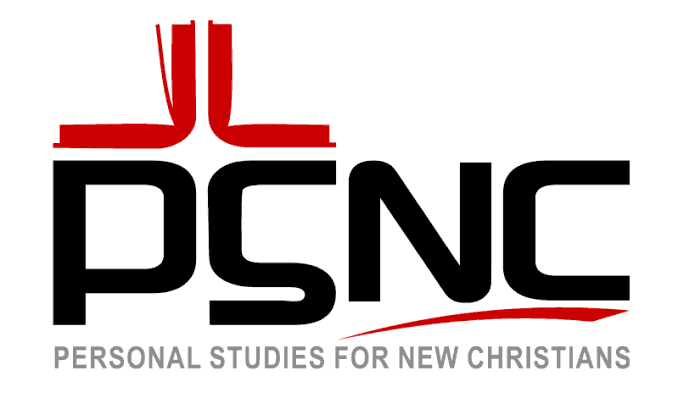 Grem na sodiščeNaloga 303   Avtor David Batty    Druga izdajaNavodila za učiteljePri navajanju svetopisemskih vrstic in odlomkov se v priročniku uporablja Slovenski standardni prevod, Copyright © 1996, 2003 Svetopisemska družba Slovenije. Vse pravice pridržane.© 2019, Teen Challenge International, ZDA, Ozark, MO. Oblikovala Patty AustinV angleškem izvirniku je lekcija objavljena z naslovom: Go See the Judge,  2nd edition.Priročnik se sme reproducirati in širiti za namene uporabe v programih Teen Challenge ter podobnih programih, lokalnih cerkvah, šolah in drugih organizacijah ter za potrebe posameznikov. Priročnik je možno prenesti z interneta na naslednji spletni strani: www.iTeenChallenge.org. Priročnik vsekakor ni namenjen prodaji, možno ga je ponujati zgolj brezplačno. Kdor želi priročnik objaviti ali prodajati, mora pridobiti pisno dovoljenje organizacije Global Teen Challenge ali organizacije Teen Challenge USA.  Lekcija, ki je pred vami, je del priročnika Učenje za novo življenje – individualni tečaj, ki je namenjen mladim kristjanom in drugim, ki si želijo duhovno rasti. Priročnik se uporablja v cerkvah, šolah, pri služenju zapornikom, v centrih Teen Challenge in podobnih organizacijah, 
ki služijo mladim kristjanom. Priročnik Učenje za novo življenje – individualni tečaj in njegova vsebina sta prilagojeni individualnemu izobraževanju. Učitelji, ki priročnik želijo uporabljati pri služenju drugim, lahko koristijo tudi poseben priročnik za učitelje. Za več informacij stopite v stik z: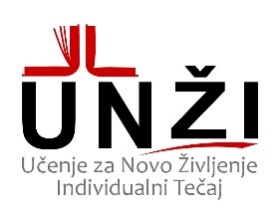 Global Teen ChallengePO Box 511Columbus, GA 31902 USAEmail:  gtc@globaltc.orgSpletna stran:  www.globaltc.org    
ali    www.iTeenChallenge.orgDatum zadnje spremembe:  06-2019KazaloKomu je namenjena naloga 303?	4Kdaj naj študentje preučujejo to nalogo?	4Koliko časa naj učitelj posveti pogovoru s študentom, 
ko ta pride do znaka »stop«?	5Prosimo za vašo povratno informacijo	5Učiteljevi zapiski za nalogo 303	5	Prvi del:  Pripravi se, da greš na sodišče	6	Drugi del:  Kaj se je zgodilo na sodišču?	10	Tretji del:  Naslednja sodna obravnava	12Komu je namenjena naloga 303?Ta naloga je namenjena tistim, ki se nahajajo v sodnem postopku.  Preden odidejo na sodišče, naj rešijo prvi del naloge.  To nalogo lahko uporabite za kakršen koli postopek, 
ki je v povezavi s sodnim pregonom, kot denimo srečanje z odvetnikom ali osebo pristojno za izvršitev kazni, za narok pred sodiščem od vložitve obtožnice do izreka kazni.   
Če je oseba udeležena v več sodnih postopkih, lahko nalogo reši za vsakega posebej.Kdaj naj študentje preučujejo to nalogo?Pri del naloge je, kot rečeno, treba rešiti pred sodno obravnavo.  V tem delu naloge, posameznik odkriva svoje drže v zadevah, ki so tesno povezane s sodno obravnavo.  Reševanje prvega dela lahko traja več ur, zato je smiselno, da študent z reševanjem začne nekaj dni pred datumom obravnave.Drugi del naloge je, kot rečeno, treba rešiti čim prej po zaključku sodne obravnave.  
Če je le mogoče, naj študent drugi del naloge reši še isti dan, ko se vrne z obravnave.  Poskrbite, da drugi del reši najkasneje naslednji dan po obravnavi.  Če namreč študentje čakajo več dni, veliko stvari pozabijo in ne bodo mogli izkoristiti ves potencial tega dela naloge.Če študentje sledijo konkretnemu učnemu načrtu v sklopu tečaja Učenje za novo življenje - individualni tečaj, lahko to nalogo vključite v ostale obveznosti njihovega učnega načrta.  Naj naloga 303 na zavzame celotnega časa, ki ga pred obravnavo posvečajo učenju.  
Hkrati pa naj po vrnitvi z obravnave ves čas posvetijo reševanju drugega dela, 
vse dokler ga ne zaključijo.Ker večina vprašanj zahteva osebni odgovor, lahko študentu omogočite, da nalogo rešuje izven pouka v učilnici.  Vnaprej se dogovorite, ali naj se študent vsakokrat ustavi ob znaku »stop« četudi nalogo rešuje izven pouka.Koliko časa naj učitelj posveti pogovoru s študentom, ko ta pride do znaka »stop«?Če študentje nalogo opravijo s srcem, jim bo koristila, četudi se učitelj z njimi sploh ne pogovori.  Kljub temu je lahko čas, ki ga posvetite posameznemu študentu, ključnega pomena kar se tiče koristi, ki jih bo ta naloga imela na njegov odziv v tej kritični življenjski situaciji.Na žalost pogosto gledamo na to nalogo kot dodatno obremenitev že tako natrpanega tedenskega urnika.  Če ste že kdaj spremljali kakšnega študenta na sodišče, ste bili morda obupani zaradi izgube časa med čakanjem na študentovo obravnavo.  Upamo, da vam bo ta naloga pomagala na sodne zadeve gledati z drugačnega vidika. Sprejeli jih boste kot nekaj, kar je lahko koristno tako za študenta kot tudi za zaposlene.Morda boste med obravnavanjem naloge opazili nove življenjske probleme, s katerimi 
se vaš študent sooča.  Te težave potem lahko vključite v vsebine, ki jih bo vaš študent obravnaval v okviru naslednjega učnega načrta.Prosimo za vašo povratno informacijoProsimo za vašo pomoč pri oceni te naloge  Hvaležni bomo za vsak predlog, kaj bi bilo treba izboljšati, in oceno, v katerem delu so se študentje veliko naučili.  Lahko nam pošljete tudi kopijo izpolnjene naloge.  Prosimo, da vse morebitne predloge in primere pošljete na naslov organizacije Teen Challenge, ki je naveden na začetku tega priročnika.Učiteljevi zapiski za nalogo 303Ta del navodil za učitelje vsebuje konkretna priporočila glede večine vprašanj iz naloge 303.  Vprašanja v krepkih črkah so neposredni navedki iz navodil za študente.  
Pike (. . ) pomenijo, da je naveden le del vprašanja iz navodil za študente.  
Številka strani za vsakim vprašanjem pomeni stran, na kateri najdete vprašanje v 
navodilih za študente.Za vsakim vprašanjem smo pustili nekaj prostih vrstic.  Nanje si lahko zapišete svoja vprašanje, ki jih želite zastaviti svojemu študentu.  Če opazite, da imajo študentje z nekaterimi vprašanji posebne težave, si to zabeležite v svojem izvodu navodil.Prvi del:  Pripravi se, da greš na sodišče	(stran 5)Odgovori na vprašanja 1-4 vam bodo razkrili, česa je študent obtožen in v kateri fazi se nahaja postopek.5.	Ali čutiš strah, ko pomisliš na sodno obravnavo, ki je pred tabo? . . .  (stran 7)Poskusite študentu pomagati, da bo čimbolj sproščen. Spodbudite ga, naj iskreno govori o svojih občutkih.  Če se študentje soočajo s strahom, jim ne bo pomagalo, če prisotnost strahu preprosto zanikajo.  Neprestana skrb, kaj se bo zgodilo na sodišču, jih lahko ovira pri izpolnjevanju stvari, ki so predvidene za posamezne dni.  Pogovorite se z njimi, kako lahko v tej situaciji začnejo zaupati Bogu.Če trdijo, da se sodne obravnave sploh ne bojijo, jih vprašajte, zakaj je temu tako?  
Zakaj nimajo strahu?  Ali so se v preteklosti bali podobnih sodnih obravnav?  
Kako so se naučili premagovati strah?6.	. . .  S kljukico označi odlomek, ki ga boš preučeval v nadaljevanju naloge. . . .  (strani 7-8)Ta del naloge omogoča študentu, da nalogo naredi večkrat, če ima v času programa več sodnih obravnav.  Če je študent nalogo v preteklosti že naredil, naj tokrat izbere drug svetopisemski odlomek.Če odkrijete še katere druge odlomke, ki jih lahko uporabimo na tem mestu, svoje predloge pošljite na naslov organizacije Teen Challenge, ki ga najdete na začetku gradiva.  Želimo si dobiti še več svetopisemskih odlomkov, ki bi bili uporabni v tem delu naloge.Ob naslednjem znaku »stop«, ki je spodaj na tej strani, si vzemite čas in skupaj s študenti preglejte naslednji dve strani naloge. Preverite, ali študentje dobro razumejo, 
kaj je treba storiti.Preučevanje Svetega pisma (strani 9 -10)Odgovorov na ta vprašanja nismo nikjer predvideli.  Lahko pripravite lasten pregled ustreznih odgovorov za svetopisemske odlomke navedene na strani 8. Morda lahko ovrednotite delo posameznih študentov v tem delu naloge.  Ali jim je bilo lahko poiskati odgovore?   Če jim ni bilo lahko, s katerimi odgovori so imeli največ težav?Lahko poiščete tudi knjige, ki govorijo o pravosodnem sistemu v času, ko se je zgodba odvijala.  Naj študentje preberejo nekaj o tem. Tako bodo znali bolje ceniti pravosodni sistem, kot ga poznamo danes.7.	. . . Kakšni so tvoji občutki glede drugih udeležencev sodnega postopka? . . .  (stran 11)Skušajte ugotoviti, kako se oseba spopada s čustvi zoper drugo stranko v sodnem postopku.  Če je druga stran v vlogi tožnika, preverite, kako se študent spopada s svojimi občutki jeze, zagrenjenosti in zamere do te osebe.  Ali ste v njegovem življenju opazili neprijazen odnos do policije?  Ali ima slabe izkušnje s policijo in s tem upravičuje svoje sovraštvo do policistov?9.	. . . Ali se to (občutki jeze in zagrenjenosti) dogaja tudi tebi v trenutni situaciji?  Svoj odgovor obrazloži.  (stran 11)Če študent trdi, da ne čuti jeze niti zagrenjenosti do drugih udeležencev postopka, 
ga vprašajte, kako mu je uspelo iz svojega življenja izkoreniniti te občutke.  Če sta jeza in zagrenjenost prisotni, si lahko vzamete čas in študentu razložite pomen odpuščanja.Knjiga avtorja Davida Augsburgerja z naslovom The Freedom of Forgiveness 
(Svoboda odpuščanja, op. prev.) je edinstvena knjiga o tej temi.  Knjiga vsebuje 
tudi študijski priročnik, oboje je na voljo pri organizaciji Teen Challenge (Curriculum office).10.	Ali je še kdo drugi, ki je s tabo sodeloval s tabo pri tem, kar te je pripeljalo v ta sodni postopek? . . .  Ali se lahko zgodi, da te bodo pozvali, naj izjaviš, kdo so sostorilci? . . .  (stran 12)11.	Če te bodo pozvali k takšni izjavi, kaj se ti zdi, da bi kot mlad kristjan moral storiti? . . .  (stran 12)Ti dve vprašanji obravnavata zelo kontraverzne zadeve.  Krščanski pogled je na videz čisto nasproten posvetnim standardom, ki pravijo: »Nikoli, nikoli ne smeš nikogar ´zašpecati´ policiji.  To je izdajalstvo.  To pomeni, da izdaš tistega, ki je to storil.«Drug razlog, zakaj nekateri ne želijo govoriti o drugih storilcih kaznivega dejanja, je strah.  »Če ga bom ´zašpecal´, se mi bo maščeval.  Prišel bo on ali njegovi prijatelji. 
Ranili bodo mene ali morda mojo družino.«  Takšen strah je treba jemati zelo resno.  Govoriti resnico s seboj lahko prinese določena tveganja.  Če pa ne bodo govorili resnico, 
se bo nepravičnost nadaljevala.  Vse dokler stojimo tam, kjer nas Bog želi imeti, bo On poskrbel za nas.  Ni se nam treba bati, kaj bodo drugi rekli.  Bog je večji kot njihove grožnje.12.	. . . Kako se boš odzval, če te zaprejo v zapor in se ne boš smel vrniti k nam?  (stran 13)To vprašanje znova usmerja našo pozornost na zaupanje v Boga.  Ali je Bog zmožen vplivati na odločitev sodnika ali tožilca?  Ali je Bogu resnično mar zame?  Ali bo vse, kar je povezano s tem postopkom, obrnil v moje dobro?Moramo ponovno poudariti, da nas Bog lahko zaščiti ne glede na to, kam gremo.  
Bog je prisoten v zaporih ravno tako, kot tukaj v tej organizaciji, ki služi ljudem.  
Vsekakor je težko služiti Bogu v zaporu.  Ampak tudi tam nam Bog lahko priskrbi krščansko skupnost.Treba se je pogovoriti o odgovornosti, ki jo imamo za svoja dejanja.  Če oseba krši zakon, mora sprejeti tudi posledice svojega ravnanja.  Če so kršili zakon, si zaslužijo biti kaznovani, kot je predvideno.  Ne moremo zahtevati, da Bog prisili sodnika k oprostilni sodbi samo zato, ker smo postali kristjani.  Bog nam je odpustil naše grehe, če smo mu jih priznali. Sodnik pa ni dolžan zavrniti izrek kazni samo zato, ker trdimo, da smo se spremenili.13.	. . . Ali se bodo morda na dan tvoje obravnave pojavile morebitne skušnjave? . . .  (stran 14)Če je študent že obravnaval tečaj Učenje za novo življenje - skupinski tečaj oziroma lekcijo Preizkušnje, ima na tej točki določeno prednost.  Lahko pomagate študentu, da stvari, ki se jih je pri omenjeni lekciji naučil, uporabi tudi v tej situaciji.  Če so omenjeni tečaj že obravnavali, jim lahko predlagate, da ponovno preberejo lekcijo z naslovom  Preizkušnje.14.	. . . Katere Božje obljube lahko preučuješ in uporabiš v tej situaciji?  (strani 14-15)Nekaterim študentom morda ne bo lahko poiskati vrstice primerne za dano situacijo.  Naučite jih uporabljati iskalnik besed v Svetem pismu in predlagajte jim, katere besede naj iščejo, da bi našli ustrezne vrstice.Ob znaku stop spodaj na strani 15:  S študenti se pogovorite o vrsticah, ki so jih izbrali, in prisluhnite njihovi obrazložitvi, kako jim je vrstica pomagala.15.	Kaj nameravaš povedati svojemu odvetniku . . . v zvezi s tem, kako si bil vpleten v storitev kaznivega dejanja, ki ti ga očita predmetni postopek? . . . (stran 16)Poudarite, kako pomembna je študentova odkritost.  Božja zaščita in blagoslov lahko spremlja le tiste, ki so odkriti z vsemi ljudmi.  Morda lahko poskusite s študentom zaigrati ta pogovor tako, da boste imeli vi vlogo odvetnika ali osebe pristojne za izvršitev kazni.  
Enako lahko storite tudi pri vprašanju 15B in zaigrate pogovor s sodnikom.16.	Predstavi si, da si ti sodnik. . . .  (stran 16)Poskusite ponoviti študentove odgovore, da jih lahko sliši iz ust nekoga drugega. 
Ali so prepričljivi?  Ali je študentu uspelo dati se v kožo sodnika?  Kaj ste ugotovili o študentovem pojmovanju pravičnosti?17.	Ali imaš kakšno vprašanje ali težavo v povezavi s tvojim sodnim postopkom? . . .  (stran 17)Ta stran je namenjena posebnim vprašanjem, ki jih študentje lahko imajo.  Morda pa 
ste vi med preučevanjem lekcije opazili določene težave ali področja, kjer je potrebna rast.  Brez obotavljanja lahko študentu daste dodatne naloge, o katerih menite, da bi mu pomagale na omenjenih področjih.Drugi del:  Kaj se je zgodilo na sodišču? (stran 19)Omogočite študentu, da ta del naloge naredi čim prej po vrnitvi s sodišča.  
Veliko vprašanj se namreč neposredno nanaša na študentove misli in občutke v povezavi s sodno obravnavo.  Po nekaj dneh pa študent slednjih ne bo več imel v svežem spominu.  
Če je le mogoče, se s študentom dogovorite, da ta del naloge naredi takrat, ko se vrne s sodišča, čeprav morda izven pouka UNŽI v učilnici.4.	. . . Ali je na trenutke v tvojem življenju zavladal strah?  Če je tvoj odgovor »da«, povej, kako si se odzval na strah.  Če je tvoj odgovor »ne«, razloži, zakaj se nisi bal iti pred sodišče.  (stran 19)Prepričajte se, da je študent povedal več kot samo »da« ali »ne«,  Spodbudite študenta, naj obrazloži svoje občutke in pove nekaj smiselnih utemeljitev v drugem delu vprašanja.5.	. . . Ali so se tvoji občutki do teh ljudi spremenili?____________ . . .  Podrobneje razloži. . .  (stran 21)Naj študentje razložijo, kako in zakaj so se (se niso) njihovi občutki do teh ljudi spremenili. 8.	. . . Ali si jasno doživljal Božji mir ves čas trajanja obravnave? . . .  Podrobneje razloži. . .  (stran 22)Če niso občutili Božjega miru, jim povejte, da na tem področju potrebujejo rasti.  
Božji mir je na voljo vsakemu kristjanu, ki se Kristusu povsem preda.  Katere težave so ti onemogočile, da bi čutil Božji mir?  Ali sploh kdaj doživljaš Božji mir? Ali ga le takrat na sodišču nisi občutil?  Ali je bil študent pred odhodom na sodišče pod vplivom strahu?9.	Ali si na dan, ko je potekal obravnava, lahko komur koli povedal, kakšne spremembe se dogajajo v tvojem življenju? . . .  (stran 22)Če je študent imel priložnost pričevati drugim, se z njim pogovorite o uspehu pri tej izkušnji.  Skušajte razbrati, ali so pri tem morda bili preveč vsiljivi ali nasprotno preveč pod vplivom strahu.  Lahko se s študentom pogovorite, kako najbolje povedati pričevanje na način, ki poslušalcev ne bo odvrnil.  Jezusov pogovor s Samarijsko žensko je čudovit primer tega  (glej Janez 4).10.	Ali ti je v izkušnji pred sodiščem posebej pomagala kakšna konkretna svetopisemska vrstica? . . .  (strani 22-23)To je najpomembnejše vprašanje. Pomagalo vam bo ugotoviti, na katerih področjih študent rabi rasti.  Če študent ni bil zmožen poiskati nobene vrstice, ima težavo.  Kot učitelji, jim morate pomagati, da se naučijo v vsakdanjem življenju in pri rednih opravilih uporabljati Božjo besedo.  Treba je, da dojamejo, kako pomemben del krščanskega življenja je to.  
Če želijo postati to, kar Bog načrtuje za njih, morajo vsak da iskati načine, kako lahko uporabijo svetopisemske vrstice pri vsakdanjih aktivnostih.  To je še zlasti pomembno, 
ko so morajo soočiti s težavnimi situacijami, kot je tudi sodna obravnava.Če jim ni uspelo najti nikakršnih vrstic, jim lahko vi ponudite seznam vrstic, ki jih lahko uporabijo.  Odgovori na vprašanje 14 na straneh 14-15 lahko predstavljajo izhodišča za morebitne vrstice, ki bi jih študent lahko uporabil.  Če pa jim na sodišču ni pomagala nobena od vrstic na straneh 14-15, potem bi najbrž morali izbrati drugačne vrstice.  S kakšnimi težavami so se morali soočiti med obravnavo na sodišču?  Kakšne skušnjave so se pojavile v njihovem življenju?  Katere čustvene bitke so potekale v njihovem umu?  Katere preglavice so jim zaposleni na sodišču ali drugi ljudje povzročili?  Ta vprašanja vam lahko pomagajo odkriti nekaj težav, na katere Sveto pismo ponuja jasen odgovor.14.	Kakšne so bile tvoje drže do policije in sodnika, ko si bil pred sodiščem? . . .  (stran 24)15.	V kolikšni meri so se tvoje drže do policije in sodnika spremenile v preteklem mesecu dni? . . .  Svoj odgovor obrazloži.  (stran 25)Upamo, da bo študent na tej točki iskreno povedal svoje mnenje.  Morda bi študentom bilo lažje zanikati prava čustva in prikriti svojo zagrenjenost in jezo do teh oseb.  
Pri nekaterih so se občutki sovraštva in jeze do ljudi ne teh položajih nabirali več let.Moramo biti pazljivi, da ne pričakujemo takojšnjih sprememb na področjih, kjer so težave globoko ukoreninjene.  V tem trenutku je pomembno, da študentje znajo ustrezno ovrednotiti svojo resnično držo do teh ljudi. To je bolj pomembno, kot da poduhovnimo celo zadevo s tem, da je treba ljubiti vse ljudi.Če študent trdi, da ne čuti nič negativnega do sodnika ali policije, ga vprašajte, ali je bilo temu tako tudi preden je postal kristjan.  Če so se njegova čustva in drže spremenili, naj pove, kdaj se je to zgodilo?  Kako jim je uspelo, da so se spremenili?  En namig, kako lahko študent izboljša svojo samooceno je, da premisli o svojih trenutnih odnosih z ljudmi, s katerimi živi.  Ali mu uspeva graditi delujoče odnose z drugimi?  Ali se hitro razjezi na druge?  Ali pogosto drži zamero?  Kako mu uspeva odpuščati drugim, ki ga prizadenejo?  
Če v življenju študenta ni sprememba področjih medčloveških odnosov in študent ne postaja vse bolj podoben Jezusu Kristusu, lahko upravičeno dvomimo o njihovi iskrenosti, kar se tiče odnosa do sodišča in policije.18.	. . .  Napiši, na katerih življenjskih področjih boš še moral rasti. . . .  (stran 26)To vprašanje je lahko zelo koristno tako za zaposlene kot študente.  Če študent izpostavi določena področja za rast, lahko slednja vključite v njegov naslednji učni načrt.Poleg tega študentu v tem delu naloge lahko znatno pomaga tudi vaša povratna informacija.  Povejte študentu, na katerih področji ocenjujete, da je zrasel, in na katerih področjih bo še moral napredovati.3. del:  Naslednja sodna obravnava  (stran 27)Četudi študenta ne čaka nikakršna druga sodna obravnava, lahko vseeno odgovori na vprašanje 4 na strani 29.